    РЕШЕНИЕ                                                                                 КАРАР от «11»  ноября  2022 года 				            	    № 72
 Об отмене решения Совета Большееловского сельского поселения Елабужского муниципального района от 18 сентября 2014года № 158  «Об утверждении Правил землепользования и застройки муниципального образования «Большееловское  сельское поселение» Елабужского  муниципального района Республики Татарстан»В целях приведения в соответствие с действующим законодательством и утверждения новых Правил землепользования и застройки муниципального образования «Большееловское сельское поселение» Елабужского  муниципального района Республики Татарстан, Совет Большееловского сельского поселения Елабужского муниципального района Республики ТатарстанРЕШИЛ:1. Решение Совета Большееловского сельского поселения Елабужского муниципального района от 18 сентября 2014года № 158 «Об утверждении Правил землепользования и застройки муниципального образования «Большееловское  сельское поселение» Елабужского  муниципального района Республики Татарстан» отменить.2. Настоящее решение вступает в силу со дня его официального опубликования.3. Контроль за исполнением настоящего постановления оставляю за собой.Председатель									А.И. МашановМКУ «СОВЕТ БОЛЬШЕЕЛОВСКОГО СЕЛЬСКОГО ПОСЕЛЕНИЯ» ЕЛАБУЖСКОГО МУНИЦИПАЛЬНОГОРАЙОНАРЕСПУБЛИКИ ТАТАРСТАН   Ул. Центральная, д. 2, с. Большое Елово, 423616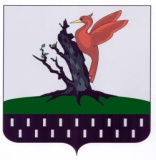 ТАТАРСТАН РЕСПУБЛИКАСЫАЛАБУГА МУНИЦИПАЛЬ РАЙОНЫ МКО « ОЛЫ ЕЛОВОАВЫЛ ҖИРЛЕГЕ СОВЕТЫ»              Центральная ур.,2 нче йорт,               Олы Елово авылы,  423616 Тел.: (85557) 7-32-42, факс (85557) 7-32-42, Belov.Elb@tatar.ru,  elabugacity.ru Тел.: (85557) 7-32-42, факс (85557) 7-32-42, Belov.Elb@tatar.ru,  elabugacity.ru Тел.: (85557) 7-32-42, факс (85557) 7-32-42, Belov.Elb@tatar.ru,  elabugacity.ru